Treatment outcome comparison between 33 versus 35 fractions among nasopharyngeal carcinoma using helical approach: A retrospective studyPrimary Author M. Cruza, M. Agustina, M. ValenzuelabCentral Luzon Integrated Oncology Center, City of San Fernando Philippines Department of Education Region III, City of San Fernando PhilippinesEmail address of Corresponding Author(s): micru694@gmail.comBACKGROUND AND OBJECTIVETo compare the treatment outcome in terms of survival, treatment related side effects and treatment response of 33 fractions with simultaneous intensity modulated boost (SIMB) versus sequential 35 fractions using helical approach among nasopharyngeal carcinoma patients. METHODSFrom September 2014 to September 2018, a total of 91 patients diagnosed with nasopharyngeal carcinoma were treated with either 33 fractions with SIMB (n=34) and sequential 35 fractions (n=57) using image guided intensity modulated radiotherapy (IG-IMRT) helical approach concurrently with chemotherapy at the Central Luzon Integrated Oncology Center (CLIOC) and were followed up for four years.  All were histopathologically confirmed undifferentiated and squamous cell type. Targets were defined as GTV=70Gy, CTV66 = 66Gy, CTV60=60Gy and PTV (target + 3mm) at 200 cGy per fraction. Daily megavoltage computed tomography was done and organ at risk were define with tolerance dose based on QUANTEC. Side effects were recorded based on common toxicity grading (CTC) ver 2.0. Patients were followed up using magnetic resonance imaging (MRI) every three months on the first year, every six months on second year and every year on the third year onwards.RESULTS AND DISCUSSIONThere was no statistically significant difference in terms of clinical profile for patients treated with 33 fractions compared to 35 fractions. Patients who received 33 fractions showed no statistically significant difference in terms of survival time compared with 35 fractions (863 days vs 903 days, p = 0.085). Four-year survival rate was higher in the 33 fractions compared to the 35 fractions group, 97.1% vs 89.5% respectively (Fig. 1) but not statistically significant. No statistically significant difference was noted in the proportion of patients who reported treatment related side effects such as xerostomia, ageusia, dysphagia, mucositis and skin desquamation among 33 and 35 fractions (Fisher’s exact test p-values > 0.05)[Table 1]. although the mean time to event was shorter in the 33 fractions group. Treatment response showed 41.2% vs 35.1% improved, 8,8% vs 7% no improvement and 5.9% vs 1.8% re-treatment for 33 and 35 fractions respectively and found no significant difference (p value 0.511) [Table 2]. Figure 1.  Plots of Kaplan-Meier Estimates of Survival of NPCA Patients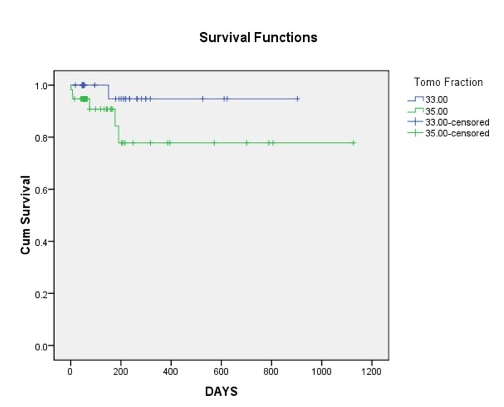 Table 1. Incidence and occurrence of side effects among NPCTable 2. Outcome of treatment in NPC using 33 vs 35 fractionsCONCLUSIONSThe study presents 33 fractions with SIMB using IG-IMRT helical approach may be a practical option in treating nasopharyngeal carcinoma and it showed comparable results in terms of  survival, treatment related side effect and response compared with the standard 35 fractionation. REFERENCESD’CRUZ A, LIN T, ANAND AK et al. Consensus recommendations for management of head and neck cancer in Asian countries: a review of international guidelines. Oral Oncology 2013; 49: 872-877CHAN ATC, GREGOIRE V, LEFEBRVE JL et al. Nasopharyngeal cancer: EHNS-ESMO-ESTRO Clinical Practice Guidelines for diagnosis, treatment and follow up. Annals of Oncol 2012; 23(Supplement): vii83-vii85BIBAULT JE, DUSSART S, POMMIER P, et al. Clinical outcomes of several IMRT techniques for patients with head and neck cancer: a propensity score-weighted analysis. Int J Radiat Oncol Biol Phys 2017; 99(4): 929-937CHITAPANARUX I, NOBNOP W, SRIPAN P, et al. The outcome of the first 100 nasopharyngeal cancer patients in Thailand treated by helical tomotherapy. Radiol Oncol 2017; 51(3): 351-356LEUNG SW, LEE TF. Treatment of nasopharyngeal carcinoma by tomotherapy: five year experience.  Radiation Oncology 2013; 8:107Side effectsPatients with side effectPatients with side effectPatients with side effectPatients with side effectTime to Occurrence of side effect (in days)Time to Occurrence of side effect (in days)Time to Occurrence of side effect (in days)Time to Occurrence of side effect (in days)Time to Occurrence of side effect (in days)Time to Occurrence of side effect (in days)Side effects33n (%)35n (%)Fisher’s exact test p-value3333333535Log Rank Test (Mantel-Cox)p-valueSide effects33n (%)35n (%)Fisher’s exact test p-valueMeanMean95% CIMean95% CILog Rank Test (Mantel-Cox)p-valueXerostomia 15 (44.1%)28 (49.1%)0.67059.059.0[45.0, 73.0]104.1[78.7, 129.6]0.523Dysphagia 14 (41.2%)24 (42.1%)1.00063.163.1[49.8, 76.4]119.7[95.0, 144.5]0.860Mucositis 14 (41.2%)25 (43.9%)0.83063.663.6[50.5, 76.7]116.2[91.3, 141.0]0.664Aguesia 10 (29.4%)20 (35.1%)0.64971.171.1[58.1,  84.1]132.4[107.8,  157.1]0.488Dry desquamation14 (41.2%)16 (28.1%)0.25147.347.3[40.6, 54.0]150.5[128.9,  172.1]0.185Wet desquamation6 (17.6%)14 (24.6%)0.60283.583.5[74.4,  92.5]156.6[135.8,  177.5]0.394TomoFractionOutcomeOutcomeOutcomeOutcomeOutcomep-value (likelihood ratio test)TomoFractionImprovedDiedNo improvementRe-RTLost to ff-upp-value (likelihood ratio test)33(n = 34)14132140.51133(n = 34)41.2%2.9%8.8%5.9%41.2%0.51135(n = 57)20641260.51135(n = 57)35.1%10.5%7.0%1.8%45.6%0.511